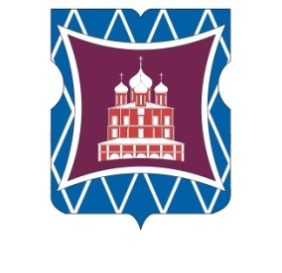 АППАРАТ СОВЕТА ДЕПУТАТОВМУНИЦИПАЛЬНОГО ОКРУГА ДОНСКОЙРАСПОРЯЖЕНИЕ01.02.2021 № РА-04-07Об обработке и защите персональных данных в аппарате Совета депутатов муниципального округа Донской В соответствии с главой 14 Трудового кодекса РФ, Федеральным законом от 27.07.2006 № 152-ФЗ «О персональных данных», постановлением Правительства Российской Федерации от 21.03.2012 № 211 «Об утверждении перечня мер, направленных на обеспечение выполнения обязанностей, предусмотренных Федеральным законом "О персональных данных" и принятыми в соответствии с ним нормативными правовыми актами, операторами, являющимися государственными или муниципальными органами»: 1. Утвердить: 1.1. Правила обработки персональных данных в аппарате Совета депутатов муниципального округа Донской (приложение № 1); 1.2. Форму обязательства муниципального служащего аппарата Совета депутатов муниципального округа Донской, непосредственно осуществляющего обработку персональных данных, в случае расторжения с ним трудового договора прекратить обработку персональных данных, ставших известными ему в связи с исполнением должностных обязанностей (приложение № 2); 1.3. Форму согласия на обработку персональных данных муниципального служащего аппарата Совета депутатов муниципального округа Донской (приложение № 3); 1.4. Форму согласия на обработку персональных данных иных субъектов персональных данных (приложение № 4)1.5. Форму разъяснения субъекту персональных данных юридических последствий отказа предоставить свои персональные данные (приложение № 5);1.6. Перечень должностей муниципальных служащих и лиц, замещающих муниципальные должности аппарата Совета депутатов муниципального округа Донской, замещение которых предусматривает осуществление обработки персональных данных либо осуществление доступа к персональным данным (приложение № 6);1.7. Правила осуществления внутреннего контроля соответствия обработки персональных данных требованиям к защите персональных данных (приложение № 7);2. Назначить ответственными за обработку персональных данных советника по организационным вопросам Кондрашову К.С. и главного бухгалтера-начальника отдела планирования и бухгалтерского учета Круглову Е.А.;3. Считать утратившим силу распоряжение аппарата Совета депутатов муниципального округа Донской от 03.08.2015 № РА-04-58 «О назначении ответственных за обработку персональных данных муниципальных служащих аппарата Совета депутатов муниципального округа Донской»;   4. Опубликовать настоящее распоряжение в бюллетене «Московский муниципальный вестник» и разместить на официальном сайте http://www.mo-donskoy.ru/; 5. Контроль за выполнением данного распоряжения возложить на главу муниципального округа Донской Кабанову Т.В. Глава муниципальногоокруга Донской                                              	      		     Т.В. КабановаПриложение № 1 к распоряжению аппарата Совета депутатов муниципального округа Донской от 01.02.2021 № РА-04-07Правила обработки персональных данныхв аппарате Совета депутатов муниципального округа Донской1. Общие положения 1.1. Настоящие Правила разработаны в соответствии с Федеральным законом от 27.07.2006 № 152-ФЗ «О персональных данных» (далее – Федеральный закон № 152-ФЗ), постановлением Правительства Российской Федерации от 21.03.2012 № 211 «Об утверждении перечня мер, направленных на обеспечение выполнения обязанностей, предусмотренных Федеральным законом «О персональных данных» и принятыми в соответствии с ним нормативными правовыми актами, операторами, являющимися государственными или муниципальными органами» и другими нормативными правовыми актами. 1.2 Настоящие Правила обработки персональных данных в аппарате Совета депутатов муниципального округа Донской (далее – Правила) устанавливают процедуры, направленные на выявление и предотвращение нарушений законодательства Российской Федерации в сфере персональных данных в аппарате Совета депутатов муниципального округа Донской (далее – аппарат Совета депутатов), определяют цели, содержание и порядок обработки персональных данных, меры, направленные на защиту персональных данных, категории субъектов, персональные данные которых обрабатываются, сроки их обработки и хранения, порядок уничтожения при достижении целей обработки или при достижении иных законных оснований. 1.3. Правила устанавливают единый порядок действий (операций), совершаемых с использованием средств автоматизации или без использования таких средств, с персональными данными в аппарате Совета депутатов. 1.4. Оператором персональных данных является аппарат Совета депутатов. 1.5. Обработка персональных данных в аппарате Совета депутатов осуществляется с соблюдением принципов и условий, предусмотренных законодательством Российской Федерации в области персональных данных и настоящими Правилами. 2. Общие требования к обработке персональных данных. 2.1. Обработка персональных данных субъектов персональных данных должна осуществляться на законной основе. К обработке персональных данных допускаются лица согласно перечню должностей аппарата Совета депутатов, замещение которых предусматривает осуществление обработки персональных данных либо осуществление доступа к персональным данным. 2.2. При расторжении трудового договора лицо, осуществляющее обработку персональных данных обязано прекратить обработку персональных данных, ставших ему известными в связи с исполнением должностных обязанностей. 2.3. Обработка персональных данных должна ограничиваться достижением конкретных, заранее определенных и законных целей. Не допускается обработка персональных данных, не совместимая с целями сбора персональных данных. 2.4. Не допускается объединение баз данных, содержащих персональные данные, обработка которых осуществляется в целях, несовместимых между собой. 2.5. Содержание и объем обрабатываемых персональных данных должны соответствовать заявленным целям обработки. Обрабатываемые персональные данные не должны быть избыточными по отношению к заявленным целям их обработки. 2.6. При обработке персональных данных должны быть обеспечены точность персональных данных, их достаточность, а в необходимых случаях и актуальность по отношению к целям обработки персональных данных. 3. Процедуры, направленные на выявление и предотвращение нарушений законодательства Российской Федерации в области персональных данных 3.1. Для выявления и предотвращения нарушений, предусмотренных законодательством Российской Федерации в области персональных данных, в аппарате Совета депутатов используются следующие процедуры: 3.1.1. осуществление внутреннего контроля соответствия обработки персональных данных требованиям к защите персональных данных; 3.1.2. оценка вреда, который может быть причинен субъектам персональных данных в случае нарушения Федерального закона № 152-ФЗ, соотношение указанного вреда и принимаемых аппаратом Совета депутатов мер, направленных на обеспечение выполнения обязанностей, предусмотренных действующим законодательством; 3.1.3. ознакомление муниципальных служащих аппарата Совета депутатов, непосредственно осуществляющих обработку персональных данных, с положениями законодательства Российской Федерации в области персональных данных, в том числе с требованиями к защите персональных данных и с настоящими Правилами, и (или) их обучение; 3.1.4. назначение лица, ответственного за организацию обработки персональных данных.4. Цели обработки персональных данных 4.1. В аппарате Совета депутатов персональные данные обрабатываются в целях: 4.1.1. обеспечения доступа неограниченного круга лиц к общедоступным персональным данным, который предоставлен субъектом персональных данных либо по просьбе субъекта персональных данных; 4.1.2. выполнения возложенных на аппарат Совета депутатов функций, полномочий и обязанностей согласно Уставу муниципального округа Донской;4.1.3. обеспечения организации прохождения муниципальной службы в  аппарате Совета депутатов согласно Трудовому кодексу Российской Федерации, Федеральным законам от 06.10.2003 № 131-ФЗ «Об общих принципах организации местного самоуправления в Российской Федерации», от 02.03.2007 № 25-ФЗ «О муниципальной службе в Российской Федерации», Закону г. Москвы от 06.11.2002 № 56 «Об организации местного самоуправления в городе Москве», Закону г. Москвы от 22 октября 2008 г. № 50 «О муниципальной службе в городе Москве» и иными нормативным правовым актами; 4.1.4. ведения бухгалтерского и кадрового учёта в соответствии с законодательством Российской Федерации. 4.2. Обработка персональных данных ограничивается достижением конкретных, заранее определенных и законных целей. 4.3. Обработка персональных данных, несовместимых с целями сбора персональных данных не допускается. 5. Категории субъектов В аппарате Совета депутатов осуществляется обработка персональных данных следующих категорий субъектов персональных данных: 5.1. лиц, являющихся муниципальными служащими;5.2. лиц, замещающих муниципальную должность;5.3. лиц, ранее являвшихся муниципальными служащими, и уволенных; 5.4. лиц, претендующих на замещение вакантных должностей в аппарате Совета депутатов, их близких родственников;5.5. лиц, претендующих на включение в кадровый резерв и включенных в кадровый резерв для замещения должностей муниципальной службы; 5.5. лиц, претендующих и награжденных наградами и почетными знаками муниципального округа Донской; 5.6. лиц, являющихся стороной гражданско-правовых договоров, заключаемых аппаратом Совета депутатов; 5.7. лиц, обратившихся в аппарат Совета депутатов соответствии с Федеральным Законом от 02.05.2006 № 59-ФЗ «О порядке рассмотрения обращений граждан Российской Федерации». 6. Условия и порядок обработки персональных данных муниципальных служащих аппарата Совета депутатов 6.1. Персональные данные муниципальных служащих аппарата Совета депутатов, граждан, претендующих на замещение муниципальных должностей в аппарате Совета депутатов, обрабатываются в целях осуществления кадровой работы, в том числе содействия муниципальным служащим аппарата Совета депутатов в прохождении муниципальной службы, формирования кадрового резерва, обучения и должностного роста, учета результатов исполнения должностных обязанностей, обеспечения личной безопасности муниципальных служащих, включая членов их семей, обеспечения муниципальным служащим установленных законодательством Российской Федерации условий труда, гарантий и компенсаций, а также в целях противодействия коррупции. 6.2. В аппарате Совета депутатов обрабатываются следующие категории персональных данных: 6.2.1. фамилия, имя, отчество, дата и место рождения, гражданство; 6.2.2. прежние фамилия, имя, отчество, дата, место рождения (в случае изменения); 6.2.3. владение иностранными языками и языками народов Российской Федерации; 6.2.4. образование (когда и какие образовательные организации окончил, номера дипломов, направление подготовки или специальность по диплому, квалификация по диплому); 6.2.5. выполняемая работа с начала трудовой деятельности (в том числе военная служба, работа по совместительству, предпринимательская деятельность); 6.2.6. классный чин федеральной государственной гражданской службы, государственной гражданской службы субъекта Российской Федерации, муниципальной службы, дипломатический ранг, воинское, специальное звание, классный чин правоохранительной службы (кем и когда присвоены); 6.2.7. государственные награды, иные награды и знаки отличия (кем награжден и когда); 6.2.8. степень родства, фамилии, имена, отчества, даты рождения близких родственников (отца, матери, братьев, сестер и детей), а также мужа (жены); 6.2.9. места рождения, места работы и домашние адреса близких родственников (отца, матери, братьев, сестер и детей), а также мужа (жены); 6.2.10. фамилии, имена, отчества, даты рождения, места рождения, места работы и домашние адреса бывших мужей (жен); 6.2.11. пребывание за границей (когда, где, с какой целью); 6.2.12. близкие родственники (отец, мать, братья, сестры и дети), а также муж (жена), в том числе бывшие, постоянно проживающие за границей и (или) оформляющие документы для выезда на постоянное место жительство в другое государство (фамилия, имя, отчество, с какого времени проживают за границей); 6.2.13. адрес регистрации и фактического проживания, дата регистрации по месту жительства; 6.2.14. вид, серия, номер документа, удостоверяющего личность на территории Российской Федерации, наименование органа, выдавшего его, дата выдачи; 6.2.15. паспорт, удостоверяющий личность гражданина Российской Федерации за пределами Российской Федерации (серия, номер, кем и когда выдан); 6.2.16. номер контактного телефона или сведения о других способах связи; 6.2.17. отношение к воинской обязанности, сведения по воинскому учету (для граждан, пребывающих в запасе, и лиц, подлежащих призыву на военную службу); 6.2.18. идентификационный номер налогоплательщика; 6.2.19. номер страхового свидетельства обязательного пенсионного страхования; 6.2.20. реквизиты полиса обязательного медицинского страхования; 6.2.21. реквизиты свидетельств государственной регистрации актов гражданского состояния; 6.2.22. наличие (отсутствие) судимости; 6.2.23. допуск к государственной тайне, оформленный за период работы, службы, учебы (форма, номер и дата); 6.2.24. наличие (отсутствие) заболевания, препятствующего поступлению на государственную гражданскую службу Российской Федерации или её прохождению, подтвержденного заключением медицинского учреждения; 6.2.25. наличие (отсутствие) медицинских противопоказаний для работы с использованием сведений, составляющих государственную тайну, подтвержденное заключением медицинского учреждения; 6.2.26. сведения о доходах, расходах, имуществе и обязательствах имущественного характера, а также о доходах, расходах, имуществе, обязательствах имущественного характера супруга (супруги) и несовершеннолетних детей; 6.2.27. номер индивидуального лицевого счета, дата его открытия, номер банковской карты; 6.2.28. иные персональные данные, необходимые для достижения целей, указанных в пункте 4.1. Правил. 6.3. Обработка персональных данных муниципальных служащих аппарата Совета депутатов, граждан, претендующих на замещение должностей в аппарате Совета депутатов, осуществляется без их согласия в рамках целей, указанных в пункте 6.1. Правил, на основании пунктов 2,3 части 1 статьи 6 Федерального закона № 152-ФЗ.6.4. Обработка персональных данных муниципальных служащих аппарата Совета депутатов, граждан, претендующих на замещение должностей в аппарате Совета депутатов, осуществляется при условии получения согласия указанных лиц в следующих случаях: 6.4.1. при передаче (распространении, предоставлении) персональных данных третьим лицам в случаях, не предусмотренных законодательством Российской Федерации о муниципальной службе и трудовым законодательством; 6.4.2. при трансграничной передаче персональных данных; 6.4.3. при принятии решений, порождающих юридические последствия в отношении указанных лиц или иным образом затрагивающих их права и законные интересы, на основании исключительно автоматизированной обработки их персональных данных. 6.5. В случаях, предусмотренных пунктом 6.4. Правил, согласие субъекта персональных данных оформляется в письменной форме, если иное не установлено Федеральным законом № 152-ФЗ.6.6. Обработка персональных данных муниципальных служащих аппарата Совета депутатов, граждан, претендующих на замещение должностей в аппарате Совета депутатов, осуществляется лицами, уполномоченными на то настоящим распоряжением, и включает в себя следующие действия: сбор, запись, систематизацию, накопление, хранение, уточнение (обновление, изменение), извлечение, использование, передачу (распространение, предоставление, доступ), обезличивание, блокирование, удаление, уничтожение персональных данных. 6.7. Сбор, запись, систематизация, накопление и уточнение (обновление, изменение) персональных данных муниципальных служащих аппарата Совета депутатов, граждан, претендующих на замещение должностей в аппарате Совета депутатов, осуществляется путем: 6.7.1. получения оригиналов необходимых документов (заявление, трудовая книжка, иные документы, предоставляемые в аппарат Совета депутатов); 6.7.2. копирования оригиналов документов; 6.7.3. внесения сведений в учетные формы; 6.7.4. формирования персональных данных в ходе кадровой работы; 6.7.5. внесения персональных данных в информационные системы (при наличии); 6.7.6. получения персональных данных непосредственно от муниципальных служащих аппарат Совета депутатов, граждан, претендующих на замещение должностей в аппарате Совета депутатов. 6.8. В случае возникновения необходимости получения персональных данных муниципальных служащих аппарата Совета депутатов, граждан, претендующих на замещение должностей в аппарате совета депутатов у третьей стороны, следует известить об этом заранее муниципального служащего, гражданина, претендующего на замещение должности в аппарате Совета депутатов, получить письменное согласие, и сообщить о целях, предполагаемых источниках и способах получения персональных данных. 6.9. Запрещается получать, обрабатывать и приобщать к личному делу муниципального служащего аппарата Совета депутатов персональные данные, не предусмотренные пунктом 6.2. Правил, в том числе касающиеся расовой, национальной принадлежности, политических взглядов, религиозных или философских убеждений, состояния здоровья и интимной жизни. 6.10. При сборе персональных данных уполномоченный муниципальный служащий, осуществляющий сбор (получение) персональных данных непосредственно от муниципальных служащих аппарат Совета депутатов, граждан, претендующих на замещение должностей в аппарате Совета депутатов, обязан разъяснить указанным субъектам персональных данных юридические последствия отказа предоставить их персональные данные. 6.11. Передача (распространение, предоставление) и использование персональных данных муниципальных служащих, граждан, претендующих на замещение должностей в аппарате Совета депутатов, осуществляется лишь в случаях и в порядке, предусмотренных федеральными законами. 7. Обработка персональных данных лиц, замещающих муниципальные должности Совета депутатов муниципального округа Донской 7.1. Персональные данные лиц, замещающих муниципальные должности Совета депутатов муниципального округа Донской (далее – лиц, замещающих муниципальные должности), обрабатываются в целях осуществления полномочий лиц, замещающих муниципальные должности, а также в целях противодействия коррупции. 7.2. Обработка персональных данных лиц, замещающих муниципальные должности в Совете депутатов осуществляется с их письменного согласия, которое действует со дня их избрания и прекращаются со дня начала работы Совета депутатов нового созыва, за исключением случаев досрочного прекращения их полномочий. 7.3. Обработка персональных данных лиц, замещающих муниципальные должности, осуществляется отделом по организационным вопросам и работе с населением и отделом планирования и бухгалтерского учета. 7.4. Сбор, запись, систематизация, накопление и уточнение (обновление, изменение) персональных данных осуществляется путем получения персональных данных непосредственно от лиц, замещающих муниципальные должности. В случае возникновения необходимости получения персональных у третьей стороны, следует известить об этом указанных лиц заранее, получить их письменное согласие и сообщить им о целях, предполагаемых источниках и способах получения персональных данных.8. Обработка персональных данных физических лиц, претендующих и награжденных наградами и почетными знаками муниципального округа Донской 8.1. Персональные данные физических лиц, претендующих и награжденных наградами и почетными званиями и почетными званиями муниципального округа Донской, обрабатываются в целях, связанных с награждением наградами и почетными знаками муниципального округа Донской. 8.2. В целях, указанных в п. 8.1. настоящих Правил, обрабатываются категории персональных данных, необходимые для достижения целей, предусмотренных п. 8.1. настоящих Правил. 8.3. Обработка персональных данных физических лиц, претендующих и награжденных наградами и почетными званиями и почетными знаками муниципального округа Донской, осуществляется с их письменного согласия. 8.4. Обработка персональных данных физических лиц, претендующих и награжденных наградами и почетными знаками муниципального округа Донской, осуществляется отделом по организационным вопросам и работе с населением аппарата Совета депутатов. 8.5. Сбор, запись, систематизация, накопление и уточнение (обновление, изменение) персональных данных осуществляется путем получения персональных данных непосредственно от физических лиц, претендующих и награжденных наградами и почетными и почетными знаками муниципального округа Донской. В случае возникновения необходимости получения персональных данных у третьей стороны, следует известить об этом указанных лиц заранее, получить их письменное согласие и сообщить им о целях, предполагаемых источниках и способах получения персональных данных. 9. Обработка персональных данных в рамках гражданско-правовых договоров9.1. Обработка персональных данных лиц, являющихся стороной гражданско-правовых договоров, заключаемых аппаратом Совета депутатов, осуществляется в целях обеспечения деятельности аппарата Совета депутатов. 9.2. В целях, указанных в п. 9.1 настоящих Правил, обрабатываются следующие категории персональных данных: фамилия, имя, отчество; серия и номер основного документа, удостоверяющего личность, сведения о дате выдачи указанного документа и выдавшем его органе; адрес места жительства; почтовый адрес; контактный телефон; ИНН субъекта персональных данных. 9.3. Обработка персональных данных лиц, являющихся стороной гражданско-правовых договоров, заключаемых аппаратом Совета депутатов, осуществляется без согласия указанных лиц в рамках целей, определенных п. 9.1 настоящих Правил, в соответствии с п. 2 ч. 1 ст. 6 Федерального закона № 152-ФЗ. 9.4. Обработка персональных данных, указанных в п. 9.2. настоящих Правил, осуществляется муниципальными служащими аппарата Совета депутатов. 10. Обработка персональных данных физических лиц в связи с рассмотрением обращений 10.1. Обработка персональных данных физических лиц, обратившихся в аппарат Совета депутатов, Совет депутатов, к депутатам Совета депутатов в соответствии с Федеральным Законом от 02.05.2006 № 59-ФЗ «О порядке рассмотрения обращений граждан Российской Федерации», осуществляется в целях организации приема граждан, объединений граждан (далее – граждан, заявителей), обеспечения рассмотрения устных и письменных обращений граждан по вопросам, относящимся к компетенции аппарата Совета депутатов, Совета депутатов, депутатов Совета депутатов.10.2. В целях, указанных в п. 10.1 настоящих Правил, обрабатываются следующие категории персональных данных граждан: 1) фамилия, имя, отчество (последнее при наличии); 2) почтовый адрес; 3) адрес электронной почты; 4) контактный телефон; 5) иные персональные данные, указанные заявителем в обращении, а также ставшие известными в ходе личного приема или в процессе рассмотрения поступившего обращения. 10.3. Обработка персональных данных физических лиц, обратившихся в аппарат Совета депутатов, Совет депутатов, к депутатам Совета депутатов осуществляется без согласия указанных лиц в рамках целей, определенных п. 10.1 настоящих Правил, в соответствии с п. 2 ч. 1 ст. 6 Федерального закона № 152-ФЗ, ч. 2 ст. 6 Федерального закона от 02.05.2006 № 59-ФЗ «О порядке рассмотрения обращений граждан Российской Федерации». 10.4. Обработка персональных данных, указанных в п. 10.2. настоящих Правил, осуществляется муниципальными служащими аппарата Совета депутатов, уполномоченными на ведение личного приема граждан, в соответствии с распоряжением главы муниципального округа Донской, а также иными муниципальными служащими аппарата Совета депутатов в соответствии с поручением главы муниципального округа Донской. 10.5. Сбор, запись, систематизация, накопление и уточнение (обновление, изменение) персональных данных осуществляются путем получения персональных данных непосредственно от заявителей. 11. Условия и порядок обработки персональных данных субъектов в связи с предоставлением муниципальных услуг 11.1. В аппарате Совета депутатов обработка персональных данных субъектов персональных данных может осуществляться в целях предоставления муниципальных услуг. 11.2. Обработка персональных данных, необходимых в связи с предоставлением муниципальных услуг, осуществляется без согласия субъектов персональных данных в соответствии с пунктом 4 части 1 статьи 6 Федерального закона № 15211.3. Обработка персональных данных, необходимых в связи с предоставлением муниципальных услуг, осуществляется уполномоченными муниципальными служащими аппарата Совета депутатов. 11.4. Обработка персональных данных, необходимых в связи с предоставлением муниципальных услуг, осуществляется уполномоченными муниципальными служащими аппарата Совета депутатов, предоставляющими соответствующие муниципальные услуги, и включает в себя следующие действия: сбор, запись, систематизацию, накопление, хранение, уточнение (обновление, изменение), извлечение, использование, передачу (распространение, предоставление, доступ), обезличивание, блокирование, удаление, уничтожение персональных данных. 11.5. Сбор, запись, систематизация, накопление и уточнение (обновление, изменение) персональных данных субъектов, обратившихся в аппарат Совета депутатов для получения муниципальной услуги, осуществляется путем: 11.5.1. получения оригиналов необходимых документов (заявление); 11.5.2. заверения копий документов; 11.5.3. внесения сведений в учетные формы (на бумажных и электронных носителях). 11.6. Сбор, запись, систематизация, накопление и уточнение (обновление, изменение) персональных данных осуществляется путем получения персональных данных непосредственно от субъекта персональных данных. 11.7. При сборе персональных данных муниципальный служащий, осуществляющий получение персональных данных непосредственно от субъектов персональных данных, обратившихся за предоставлением муниципальной услуги, обязан разъяснить указанным субъектам персональных данных юридические последствия отказа предоставить персональные данные. 11.8. Передача (распространение, предоставление) и использование персональных данных заявителей (субъектов персональных данных) аппарата Совета депутатов осуществляется лишь в случаях и в порядке, предусмотренных федеральными законами. 12. Порядок обработки персональных данных субъектов персональных данных в информационных системах 12.1. Обеспечение безопасности при обработке персональных данных, содержащихся в информационных системах аппарата Совета депутатов осуществляется в соответствии с постановлением Правительства Российской Федерации от 01.11.2012 № 1119 «Об утверждении требований к защите персональных данных при их обработке в информационных системах персональных данных». 12.2. Обработка персональных данных в аппарате Совета депутатов осуществляется: - в информационной системе персональных данных «1С: Предприятие 8 - Зарплата и кадры бюджетного учреждения»;- в информационной системе персональных данных «1С: Предприятие 8 - Бухгалтерия государственного учреждения»; - в системе удаленного финансового документооборота (СУФД) - (обмен электронными документами с Управлением Федерального казначейства по г. Москве с использованием криптографических средств защиты информации (электронная подпись);- в системе удаленного финансового документооборота ПИВ АСУ ГФ с использованием криптографических средств защиты информации (электронная подпись); - в единой информационной системе в сфере закупок с использованием криптографических средств защиты информации (электронная подпись);- на автоматизированном рабочем месте ответственного за кадровую работу в целях ведения реестра муниципальных служащих. 12.3. Уполномоченному служащему, имеющему право осуществлять обработку персональных данных в информационных системах аппарата Совета депутатов лицом, ответственным за организацию обработки персональных данных, предоставляется уникальный логин и пароль для доступа к соответствующей информационной системе. Доступ предоставляется в соответствии с функциями, предусмотренными должностными регламентами муниципальных служащих. 12.4. Обеспечение безопасности персональных данных, обрабатываемых в информационных системах, достигается путем исключения несанкционированного, в том числе случайного, доступа к персональным данным, а также принятия следующих мер по обеспечению безопасности: 12.4.1. определение угроз безопасности персональных данных при их обработке в информационных системах персональных данных аппарата Совета депутатов; 12.4.2. применение организационных и технических мер по обеспечению безопасности персональных данных при их обработке в информационных системах, необходимых для выполнения требований к защите персональных данных, исполнение которых обеспечивает установленные Правительством Российской Федерации уровни защищенности персональных данных; 12.4.3. оценка эффективности принимаемых мер по обеспечению безопасности персональных данных до ввода в эксплуатацию информационной системы персональных данных; 12.4.4. обнаружение фактов несанкционированного доступа к персональным данным и принятие мер; 12.4.5. восстановление персональных данных, модифицированных или удаленных, уничтоженных вследствие несанкционированного доступа к ним; 12.4.6. контроль за принимаемыми мерами по обеспечению безопасности персональных данных и уровней защищенности информационных систем персональных данных. 12.5. В случае выявления нарушений порядка обработки персональных данных уполномоченными муниципальными служащими незамедлительно принимаются меры по установлению причин нарушений и их устранению. 13. Порядок обработки персональных данных без использования средств автоматизации 13.1. Неавтоматизированная обработка персональных данных осуществляется на бумажных носителях в виде документов и в электронном виде (файлы, базы данных) на электронных носителях информации. 13.2. При неавтоматизированной обработке персональных данных: 13.2.1. не допускается фиксация на одном бумажном носителе персональных данных, цели обработки которых заведомо не совместимы;13.2.2. персональные данные обособляются от иной информации, в частности, путем фиксации их на отдельных бумажных носителях или на полях форм (бланков);13.2.3. документы, содержащие персональные данные, формируются в дела в зависимости от цели обработки персональных данных;13.2.4. дела с документами, содержащими персональные данные, имеют внутренние описи документов с указанием цели обработки и категории персональных данных. 13.3. Неавтоматизированная обработка персональных данных в электронном виде осуществляется на внешних электронных носителях информации. 13.4. Хранение персональных данных осуществляется в форме, позволяющей определить субъекта персональных данных, не дольше, чем этого требуют цели их обработки и хранения. 13.5. Личные муниципальных служащих хранятся в специальных металлических шкафах (сейфах). 13.6. Помещения (комнаты), в которых находятся шкафы, оборудованы запорным устройством. 14. Сроки обработки и хранения персональных данных 14.1. Сроки обработки и хранения персональных данных муниципальных служащих аппарата Совета депутатов, граждан, претендующих на замещение должностей в аппарате Совета депутатов, определяются в соответствии с приказом Минкультуры Российской Федерации от 25.08.2010 №558 «Об утверждении «Перечня типовых управленческих архивных документов, образующихся в процессе деятельности государственных органов местного самоуправления и организаций, с указанием сроков хранения»; иными требованиями законодательства Российской Федерации и муниципальными нормативными правовыми актами. 14.2. Документы, содержащие персональные данные, формируются в дела и подлежат хранению в соответствии с номенклатурой дел на соответствующий год. 14.3. Формирование, ведение и хранение в течении установленного срока личных дел муниципальных служащих аппарата Совета депутатов, иных материалов, содержащих персональные данные, а также хранение личных дел лиц, уволенных с муниципальной службы осуществляется аппаратом Совета депутатов в порядке определенном законодательством Российской Федерации. 14.4. Если сроки хранения персональных данных не установлены законодательством Российской Федерации, договором, стороной которого, выгодоприобретателем или поручителем по которому является субъект персональных данных, то обработка и хранение персональных данных осуществляются не дольше, чем этого требуют цели их обработки и хранения. 14.5. Персональные данные при их обработке, осуществляемой без использования средств автоматизации, должны обособляться от иной информации, в частности путем фиксации их на разных материальных носителях персональных данных, в специальных разделах или на полях форм (бланков). 14.6. Муниципальные служащие аппарата Совета депутатов обеспечивают раздельное хранение персональных данных на разных материальных носителях, обработка которых осуществляется в различных целях, определенных Правилами. 14.7. Контроль за хранением и использованием материальных носителей персональных данных, не допускающий несанкционированное использование, уточнение, распространение и уничтожение персональных данных, находящихся на этих носителях, осуществляет глава муниципального округа Донской. 14.8. Срок хранения персональных данных, внесенных в информационные системы аппарата Совета депутатов, должен соответствовать сроку хранения бумажных оригиналов. 15. Порядок уничтожения персональных данных при достижении целей обработки или при наступлении иных законных оснований 15.1. Муниципальными служащими аппарата Совета депутатов, ответственным за документооборот, осуществляется систематический контроль и выделение документов, содержащих персональные данные, с истекшими сроками хранения, подлежащих уничтожению. 15.2. Вопрос об уничтожении выделенных документов, содержащих персональные данные, рассматривается на заседании экспертной комиссии аппарата Совета депутатов (далее – ЭК Совета депутатов). По итогам заседания составляются протокол и акт о выделении к уничтожению документов с указанием уничтожаемых дел и их количества, проверяется их комплектность, акт подписывается председателем и членами ЭК Совета депутатов и утверждается главой муниципального округа Донской. 15.3. Муниципальные служащие, ответственные за архивную деятельность, организует работу по уничтожению документов, содержащих персональные данные. 15.4. Уничтожение по окончании срока обработки персональных данных на электронных носителях производится путем механического нарушения целостности носителя, не позволяющего произвести считывание или восстановление персональных данных, или удалением с электронных носителей методами и средствами гарантированного удаления остаточной информации. 15.5. По итогам уничтожения дел (на бумажном и (или) электронном носителях) в акт о выделении к уничтожению документов вносится соответствующая запись. 16. Рассмотрение запросов субъектов персональных данных или их представителей 16.1. Муниципальные служащие аппарата Совета депутатов, граждане, претендующие на замещение должностей в аппарате Совета депутатов, а также граждане, персональные данные которых обрабатываются в аппарате Совета депутатов, в связи с предоставлением муниципальных услуг имеют право на получение информации, касающейся обработки их персональных данных, в том числе содержащей: 16.1.1. подтверждение факта обработки персональных данных; 16.1.2. правовые основания и цели обработки персональных данных; 16.1.3. применяемые в аппарате Совета депутатов способы обработки персональных данных; 16.1.4. наименование и местонахождение аппарата Совета депутатов, сведения о лицах, которые имеют доступ к персональным данным или которым могут быть раскрыты персональные данные на основании федерального закона; 16.1.5. обрабатываемые персональные данные, относящиеся к соответствующему субъекту персональных данных, источник их получения, если иной порядок представления таких данных не предусмотрен федеральным законом; 16.1.6. сроки обработки персональных данных, в том числе сроки их хранения в аппарате Совета депутатов; 16.1.7. порядок осуществления субъектом персональных данных прав, предусмотренных законодательством Российской Федерации в области персональных данных; 16.1.8. информацию об осуществленной или предполагаемой трансграничной передаче данных; 16.1.9. наименование организации или фамилию, имя, отчество и адрес лица, осуществляющего обработку персональных данных по поручению аппарата Совета депутатов, если обработка поручена или будет поручена такой организации или лицу; 16.1.10. иные сведения, предусмотренные законодательством Российской Федерации в области персональных данных. 16.2. Субъекты персональных данных, указанные в пункте 16.1. Правил, вправе требовать от аппарата Совета депутатов уточнения их персональных данных, их блокирования или уничтожения в случае, если персональные данные являются неполными, устаревшими, неточными, незаконно полученными или не являются необходимыми для заявленной цели обработки, а также принимать предусмотренные законом меры по защите своих прав. 16.3. Сведения, указанные в подпунктах 16.1.1.-16.1.10 пункта 16.1 Правил, должны быть предоставлены субъекту персональных данных оператором в доступной форме, и в них не должны содержаться персональные данные, относящиеся к другим субъектам персональных данных, за исключением случаев, если имеются законные основания для раскрытия таких персональных данных. 16.4. Сведения, указанные в подпунктах 16.1.1.-16.1.10 пункта 16.1 Правил, предоставляются субъекту персональных данных или его представителю уполномоченным должностным лицом аппарата Совета депутатов, осуществляющего обработку соответствующих персональных данных, при обращении, либо при получении запроса субъекта персональных данных или его представителя. Запрос должен содержать: 16.4.1. номер основного документа, удостоверяющего личность субъекта персональных данных или его представителя, сведения о дате выдачи указанного документа и выдавшем его органе; 16.4.2. сведения, подтверждающие участие субъекта персональных данных в правоотношениях с аппаратом Совета депутатов, подпись субъекта персональных данных или его представителя. Запрос может быть направлен в форме электронного документа и подписан электронной подписью в соответствии с законодательством Российской Федерации. 16.5. В случае, если сведения, указанные в подпунктах 16.1.1.-16.1.10 пункта 16.1. Правил, а также обрабатываемые персональные данные были предоставлены для ознакомления субъекту персональных данных по его запросу, субъект персональных данных вправе обратиться повторно в аппарат Совета депутатов или направить повторный запрос в целях получения указанных сведений и ознакомления с такими персональными данными не ранее чем через тридцать дней после первоначального обращения или направления первоначального запроса, если более короткий срок не установлен федеральным законом, принятым в соответствии с ним нормативным правовым актом или договором, стороной которого либо выгодоприобретателем или поручителем по которому является субъект персональных данных. 16.6. Субъект персональных данных вправе обратиться повторно в аппарат Совета депутатов или направить повторно запрос в целях получения сведений, указанных в подпунктах 16.1.1.-16.1.10 пункта 16.1 Правил, а также в целях ознакомления с обрабатываемыми персональными данными до истечения срока, указанного в пункте 16.5. Правил, в случае, если такие сведения и (или) обрабатываемые персональные данные не были предоставлены ему для ознакомления в полном объеме по результатам рассмотрения первоначального обращения. Повторный запрос наряду со сведениями, указанными в пункте 16.4. Правил, должен содержать обоснование направления повторного запроса. 16.7. Аппарат Совета депутатов вправе отказать субъекту персональных данных в выполнении повторного запроса, не соответствующего условиям, предусмотренным пунктами 16.5 и 16.6 Правил с мотивированным указанием причин отказа. 16.8. Право субъекта персональных данных на доступ к его персональным данным может быть ограничено в соответствии с федеральными законами, в том числе, если доступ субъекта персональных данных к его персональным данным нарушает права и законные интересы третьих лиц. 17. Порядок доступа в помещения, в которых ведется обработка персональных данных 17.1. Нахождение в помещениях, в которых ведется обработка персональных данных лиц, не являющихся муниципальными служащими аппарата Совета депутатов, возможно только в присутствии лица, уполномоченного на обработку персональных данных, на время, ограниченное необходимостью решения вопросов, связанных с предоставлением персональных данных, предоставлением муниципальной услуги . 17.2. Ответственность за соблюдение порядка доступа в помещения, в которых ведется обработка персональных данных, возлагается на уполномоченное лицо, ответственное за организацию обработки персональных данных в аппарате Совета депутатов. 18. Правила работы с обезличенными персональными даннымиОбезличивание персональных данных – действия, в результате которых невозможно определить принадлежность персональных данных конкретному субъекту персональных данных.Способы обезличивания при условии дальнейшей обработки персональных данных:уменьшение перечня обрабатываемых сведений;замена части сведений идентификаторами;обобщение – понижение точности некоторых сведений (например, "Место жительства" может состоять из страны, индекса, города, улицы, дома и квартиры, а может быть указан только город);деление сведений на части и обработка в разных информационных системах;другие способы.Способом обезличивания в случае достижения целей обработки или в случае утраты необходимости в достижении этих целей является сокращение перечня персональных данных.Для обезличивания персональных данных используются любые способы, не запрещенные законодательством.Муниципальные служащие аппарата Совета депутатов, непосредственно осуществляющие обработку персональных данных, готовят предложения по обезличиванию персональных данных, обоснование такой необходимости и способ обезличивания и представляют их руководителю аппарата.Глава муниципального округа Донской принимает решение о необходимости обезличивания персональных данных.Муниципальные служащие аппарата Совета депутатов, непосредственно осуществляющие обработку персональных данных, осуществляют непосредственное обезличивание выбранным способом.Обезличенные персональные данные не подлежат разглашению и нарушению конфиденциальности.Обезличенные персональные данные могут обрабатываться с использованием и без использования средств автоматизации. При обработке обезличенных персональных данных с использованием средств автоматизации необходимо соблюдение:парольной политики;антивирусной политики;правил резервного копирования;правил доступа в помещения, где расположены элементы информационных систем.При обработке обезличенных персональных данных без использования средств автоматизации необходимо соблюдение:правил хранения бумажных носителей;правил доступа к ним и в помещения, где они хранятся.19. Ответственный за организацию обработки персональных данных и проведение мероприятий по обезличиванию обрабатываемых персональных данных, в случае обезличивания персональных данных19.1. Ответственный за организацию обработки персональных данных и проведение мероприятий по обезличиванию обрабатываемых персональных данных, в случае обезличивания персональных данных в аппарате Совета депутатов назначается распоряжением аппарата Совета депутатов. 19.2. Ответственный за организацию обработки персональных данных и проведение мероприятий по обезличиванию обрабатываемых персональных данных, в случае обезличивания персональных данных обязан: 19.2.1. организовывать принятие правовых, организационных и технических мер для обеспечения защиты персональных данных, обрабатываемых в аппарате Совета депутатов, от неправомерного или случайного доступа к ним, их уничтожения, изменения, блокирования, копирования, предоставления, распространения, а также от иных неправомерных действий; 19.2.2 осуществлять внутренний контроль за соблюдением лицами, уполномоченными на обработку персональных данных, требований законодательства Российской Федерации в области персональных данных, в том числе требований к защите персональных данных; 19.2.3 доводить до сведения лиц, уполномоченных на обработку персональных данных, положения законодательства Российской Федерации в области персональных данных, локальные акты по вопросам обработки персональных данных, требования к защите персональных данных; 19.2.4 организовывать прием и обработку обращений и запросов субъектов персональных данных или их представителей, а также осуществлять контроль за приемом и обработкой таких обращений и запросов в аппарате Совета депутатов; 19.2.5 в случае нарушения в аппарате Совета депутатов требований к защите персональных данных принимать необходимые меры по восстановлению нарушенных прав субъектов персональных данных;
19.2.6. подготовить предложение по обезличиванию персональных данных, при необходимости, обосновать данную необходимость и способ обезличивания и предоставить их главе муниципального округа Донской.Приложение №2 к распоряжению аппарата Совета депутатов муниципального округа Донской от 01.02.2021 № РА-04-07Обязательство муниципального служащегоаппарата Совета депутатов муниципального округа Донской, непосредственно осуществляющего обработку персональных данных, в случае расторжения с ним трудового договора прекратить обработку персональных данных, ставших известными ему в связи с исполнением должностных обязанностейЯ,___________________________________________________________, (фамилия, имя, отчество) обязуюсь прекратить обработку персональных данных, ставших мне известными в связи с исполнением должностных обязанностей, в случае расторжения со мной трудового договора. В соответствии со статьей 7 Федерального закона от 27.07. 2006 № 152 – ФЗ «О персональных данных» я уведомлен(а) о том, что персональные данные являются конфиденциальной информацией и я обязан(а) не раскрывать третьим лицам и не распространять персональные данные без согласия субъекта персональных данных. Положения законодательства Российской Федерации, предусматривающие ответственность за нарушение требований Федерального закона от 27.07.2006 № 152-Ф3 «О персональных данных», мне разъяснены. _________________________                            «_____» _______________20__ г.(подпись) Приложение № 3 
к распоряжению аппарата Совета депутатов муниципального округа Донскойот 01.02.2021 № РА-04-07Согласие на обработку персональных данных муниципального служащего аппарата Совета депутатов муниципального округа ДонскойЯ,___________________________________________________________( фамилия, имя, отчество)__________________________________________________________________(вид документа, удостоверяющего личность, серия, номер, когда и кем выдан)__________________________________________________________________Проживающий(ая) по адресу: __________________________________________________________________________________________________________,в соответствии со ст. 9 Федерального закона от 27.07.2006 № 152-ФЗ "О персональных данных" в целях обеспечения соблюдения Конституции Российской Федерации, федеральных законов и иных нормативных правовых актов Российской Федерации, содействия муниципальному служащему (работнику, замещающему должность, не относящуюся к должностям муниципальной службы) в прохождении муниципальной службы, в обучении и должностном росте, обеспечения личной безопасности работника и членов его семьи, а также в целях обеспечения сохранности принадлежащего ему имущества и имущества муниципального органа, учета результатов исполнения им должностных обязанностей, даю свое согласие оператору – аппарату Совета депутатов муниципального округа Донской  (117152 г. Москва, Севастопольский проспект, д. 1, к. 5) на обработку моих персональных данных (включая получение от меня и/или от любых третьих лиц, с учетом требований действующего законодательства Российской Федерации, моих персональных данных) и подтверждаю, что, давая такое согласие, я действую по своей воле и в своих интересах.Даю согласие на обработку следующих персональных данных: фамилия, имя, отчество; информация о смене фамилии, имени, отчества; пол; дата рождения; место рождения; гражданство;  документ, удостоверяющий личность (серия, номер, когда и кем выдан); сведения из записей актов гражданского состояния; место жительства и дата регистрации по месту жительства; номера контактных телефонов; семейное положение; состав семьи; сведения о наличии детей, их возрасте, месте учебы (работы); сведения, содержащиеся в трудовом договоре; отношение к воинской обязанности, воинское звание, военный билет, приписное свидетельство, сведения о постановке на воинский учет и прохождении службы в Вооруженных Силах; сведения о получении профессионального и дополнительного образования (наименование образовательного учреждения, специальность и квалификация по документу об образовании; документ об образовании, квалификации, наименование документа об образовании, его серия и номер, дата выдачи); сведения об уровне  специальных  знаний  (работа  на компьютере, знание иностранного языка); сведения о профессиональной переподготовке, повышении квалификации, стажировке; сведения о трудовой деятельности, общем трудовом стаже и стаже государственной гражданской, муниципальной службы; сведения о замещаемой должности; сведения о классных чинах, военных и специальных званиях; сведения о состоянии  здоровья и его соответствии выполняемой работе, наличии группы  инвалидности и степени ограничения способности к трудовой деятельности; сведения об отпусках и командировках; сведения о прохождении аттестации и сдаче квалификационного экзамена; сведения о документах, в связи с оформлением допуска к сведениям, составляющим государственную или иную охраняемую законом тайну, если исполнение обязанностей по замещаемой должности связано с использованием таких сведений; сведения о награждении (поощрении); материалы служебных проверок, расследований; сведения о взысканиях; реквизиты идентификационного  номера налогоплательщика (ИНН); реквизиты страхового номера индивидуального лицевого счета в Пенсионном фонде Российской Федерации (СНИЛС); реквизиты полиса обязательного медицинского страхования; сведения о доходах, имуществе и обязательствах имущественного характера работника и членов его семьи; информация о доходах, выплатах и удержаниях; номера банковских счетов; фото.Я ознакомлен(а) с документами, устанавливающими порядок обработки персональных данных оператором, а также ознакомлен(а) с моими правами и обязанностями в этой области.Настоящее согласие дается до истечения сроков хранения соответствующей информации и (или) документов, содержащих вышеуказанную информацию, определяемых в соответствии с законодательством Российской Федерации, после чего может быть отозвано путем направления мною соответствующего письменного заявления не менее чем за 2 (два) месяца до момента отзыва согласия.Настоящее согласие предоставляется на осуществление работодателем любых действий в отношении моих персональных данных, включая сбор, систематизацию, накопление, хранение, уточнение (обновление, изменение), использование, распространение, обезличивание, блокирование, уничтожение.Мне разъяснено, что оператор вправе продолжить обработку персональных данных без моего согласия при наличии оснований, указанных в Федеральном законе от 27.07.2006 № 152-ФЗ «О персональных данных»._________________________                            «_____» _______________20__ г.(подпись) Приложение № 4к распоряжению аппарата Совета депутатов муниципального округа Донской от 01.02.2021 № РА-04-07Согласиена обработку персональных данных иных субъектов персональных данных    Я, _____________________________________________________________,(фамилия, имя, отчество)__________________________________________________________________(вид документа, удостоверяющего личность, серия, номер, когда и кем выдан)____________________________________________________________________________________________________________________________________,проживающий(ая) по адресу: _________________________________________  __________________________________________________________________,настоящим даю свое согласие на обработку оператором – аппаратом Совета депутатов муниципального округа Донской (117152 г. Москва, Севастопольский проспект, д. 1, к. 5) моих персональных данных и подтверждаю, что, давая такое согласие, я действую своей волей и в своих интересах.Согласие дается мною для целей:____________________________________________________________________________________________________________________________________. (цель обработки персональных данных)Настоящее согласие предоставляется на осуществление любых действий по обработке моих персональных данных для достижения указанных выше целей, в соответствии с требованиями, установленными Федеральным законом от 27.07.2006 № 152-ФЗ «О персональных данных» и принятыми в соответствии с ним нормативными правовыми актами и действует со дня его подписания и до достижения целей обработки персональных данных, указанных в данном согласии, либо до дня отзыва согласия на обработку персональных данных в письменной форме._________________________                            «_____» _______________20__ г.(подпись) Приложение № 5к распоряжению аппарата Совета депутатов муниципального округа Донской от 01.02.2021 № РА-04-07Разъяснение субъекту персональных данных юридических последствий отказа предоставить свои персональные данныеМне, __________________________________________________________________,(фамилия, имя, отчество)разъяснены юридические последствия отказа предоставить свои персональные данные аппарату Совета депутатов муниципального округа Донской.	В соответствии с Федеральным законом от 02.03.2007 № 25-ФЗ «О муниципальной службе в Российской Федерации», Законом города Москвы от 22.10.2008 № 50 «О муниципальной службе в городе Москве», определен перечень персональных данных, которые субъект персональных данных обязан предоставить в связи с поступлением или прохождением муниципальной службы (замещающему должность, не относящуюся к должностям муниципальной службы).Без представления субъектом персональных данных обязательных для заключения трудового договора (служебного контракта) сведений, трудовой договор не может быть заключен.На основании Федерального закона от 02.03.2007 № 25-ФЗ «О муниципальной службе в Российской Федерации» трудовой договор прекращается вследствие нарушения установленных обязательных правил его заключения, если это нарушение исключает возможность замещения муниципальной должности и должности муниципальной службы и работников, замещающих должности, не относящихся к должностям муниципальной службы в аппарате Совета депутатов муниципального округа Донской._________________________                            «_____» _______________20__ г.(подпись) Разъяснениесубъекту персональных данных юридических последствийотказа предоставить свои персональные данныеМне, _____________________________________________________________,(фамилия, имя, отчество)разъяснены юридические последствия отказа, предоставить свои персональные данные оператору – аппарату Совета депутатов муниципального округа Донской.В соответствии с Федеральным законом от 27.07.2007 № 152-ФЗ «О персональных данных», субъект персональных данных обязан представить определенный перечень информации о себе, без представления которого оказать  ________________________________________________________(указать цель обработки персональных данных)не предоставляется возможным. __________________________________________________________________(фамилия, инициалы )                                                            (подпись, дата)Приложение № 6к распоряжению аппарата Совета депутатов муниципального округа Донской  от 01.02.2021 № РА-04-07Перечень должностей муниципальных служащих и лиц, замещающих муниципальные должности аппарата Совета депутатов муниципального округа Донской, замещение которых предусматривает осуществление обработки персональных данных либо осуществление доступа к персональным даннымГлава муниципального округа Главный бухгалтер – начальник отдела планирования и бухгалтерского учетаНачальник отдела по организационным вопросам и работе с населениемСоветник по организационным вопросамПриложение № 7к распоряжению аппарата Совета депутатов муниципального округа Донской  от 01.02.2021 № РА-04-07Правила осуществления внутреннего контроля соответствия обработки персональных данных требованиям к защите персональных данных в аппарате Совета депутатов муниципального округа ДонскойОбщие положения Настоящими Правилами определяются процедуры, направленные на выявление и предотвращение нарушений законодательства Российской Федерации в сфере персональных данных; основания, порядок проведения внутреннего контроля соответствия обработки персональных данных в аппарате Совета депутатов муниципального округа Донской требованиям к защите персональных данных, установленным Федеральным законом от 27.07.2006 № 152-ФЗ «О персональных данных» (далее - Федеральный закон № 152-ФЗ), принятыми в соответствии с ним правовыми актами. Настоящие Правила разработаны в соответствии с Федеральным законом № 152-ФЗ, постановлением Правительства Российской Федерации от 01.11.2012 № 1119 «Об утверждении требований к защите персональных данных при их обработке в информационных системах персональных данных», от 15.09.2008 № 687 «Об утверждении Положения об особенностях обработки персональных данных, осуществляемой без использования средств автоматизации» и принятыми в соответствии с ними нормативными правовыми актами. Исполнение данных Правил обязательно для всех муниципальных служащих аппарата Совета депутатов муниципального округа Донской (далее – аппарат Совета депутатов), осуществляющих обработку персональных данных, как без использования средств автоматизации, так и в информационных системах обработки персональных данных.Порядок проведения внутренних проверок Внутренний контроль соответствия обработки персональных данных установленным требованиям организуется аппаратом Совета депутатов на основе проведения проверок условий обработки персональных данных. Проверки проводятся не реже одного раза в год. Проверки осуществляются главой муниципального округа Донской. Проверки осуществляются непосредственно на местах обработки персональных данных путем опроса либо, при необходимости, путем осмотра рабочих мест работников аппарата Совета депутатов, допущенных к обработке персональных данных. Результаты проведенных проверок оформляются в виде акта внутреннего контроля, составленного по форме согласно приложению, к настоящим Правилам. При выявлении в ходе проверки нарушений в акте делается запись о мероприятиях, необходимых для устранения нарушений, сроках исполнения и ответственных лицах. План проведения внутреннего контроля на очередной год формируется до 20 декабря текущего года и утверждается главой муниципального округа. Проведение внеплановой проверки организуется в течение 3-х рабочих дней с даты поступления письменного заявления субъекта персональных данных о нарушении правил обработки персональных данных. Содержание проверок внутреннего контроля В процессе проверки соответствия обработки персональных данных без использования средств автоматизации требованиям к защите персональных данных должно быть установлено: порядок и условия хранения бумажных носителей, содержащих персональные данные, обрабатываемые в аппарате Совета депутатов; соблюдение правил доступа к бумажным носителям с персональными данными; условия доступа в помещения, где обрабатываются и хранятся бумажные носители с персональными данными; наличие или отсутствие фактов несанкционированного доступа к персональным данным и необходимость принятия дополнительных мер по обеспечению безопасности персональных данных. При проведении проверки соответствия обработки персональных данных в информационных системах обработки персональных данных аппарата Совета депутатов требованиям к защите персональных данных должно быть установлено:соблюдение муниципальными служащими, пользующимися информационными системами обработки персональных данных правил парольной защиты; соблюдение муниципальными служащими, пользующимися информационными системами обработки персональных данных правил антивирусной защиты; соблюдение муниципальными служащими, пользующимися информационными системами обработки персональных данных правил работы со съемными носителями персональных данных; соблюдение порядка доступа в помещения аппарата Совета депутатов, где расположены элементы информационных систем обработки персональных данных;соблюдение порядка резервирования баз данных и хранения резервных копий; своевременность проведения мероприятий по уничтожению персональных данных; знание муниципальными служащими, пользующимися информационными системами обработки персональных данных своих действий во внештатных ситуациях; наличие или отсутствие фактов несанкционированного доступа к информационным системам обработки персональных данных и необходимость принятия дополнительных мер по обеспечению безопасности персональных данных; необходимость мероприятий по восстановлению персональных данных, модифицированных или уничтоженных вследствие несанкционированного доступа к ним.Приложение к Правилам осуществления внутреннего контроля соответствия обработки персональных данных требованиям к защите персональных данных в аппарате Совета депутатов муниципального округа ДонскойАКТрезультатов проведения внутренней проверки условий обработки персональных данных в аппарате Совета депутатов муниципального округа ДонскойНастоящий Акт состоит в том, что «__» __________ 20__ года в аппарате Совета депутатов муниципального округа Донской проведена проверка__________________________________________________________.                                                                                          (тема проверки)Проверка осуществлялась в соответствии с требованиями __________________________________________________________________.(название внутреннего локального акта)В ходе проверки проверено: ____________________________________________________________________________________________________________________________________.Выявленные нарушения: ____________________________________________________________________________________________________________________________________.Меры по устранению нарушений: __________________________________________________________________ __________________________________________________________________.Срок устранения нарушений: ___________________________Ответственный за исполнение __________________________Подпись проверявшего ________________________________«___» __________ 20__ года